ALUMNO:ALEJANDRINA ARMENDARIZ AGUIRRE 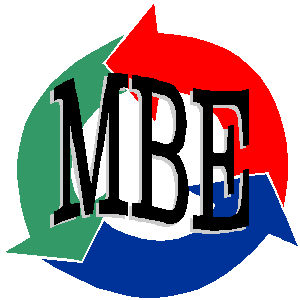 UNIVERSIDAD: GUADALAJARALAMARLME3280Razón de momios: a.dc.b(240)(483)=115,920 ……………........................= 8.9 (60)(217)=13,020 1.- ¿Se definió adecuadamente los casos? Sí 2.- ¿Estos fueron incidentes o prevalentes?  de prevalencia debido a que se describe a la proporción de la población que tiene  la enfermedad. 3.- ¿Los controles fueron seleccionados de la misma población/cohorte que los casos? Si 4.- ¿La medición de la exposición al factor de riesgo fue similar en los casos que en los controles? Si5.- ¿Qué tan comparables son los casos y los controles con la exposición al factor de riesgo? El antecedente  de hipertensión se maneja como factor de riesgo para el desarrollo de cardiopatía isquémica y afección valvular. EXPUESTOS EXPUESTOS EXPUESTOS EXPUESTOS NO EXPUESTOS TOTALTOTALCASOS 240 240 240 60 60 60 300 CONTROLES 217 217 217 483 483 483 700 TOTAL TOTAL 457 543 543 543 543 543 